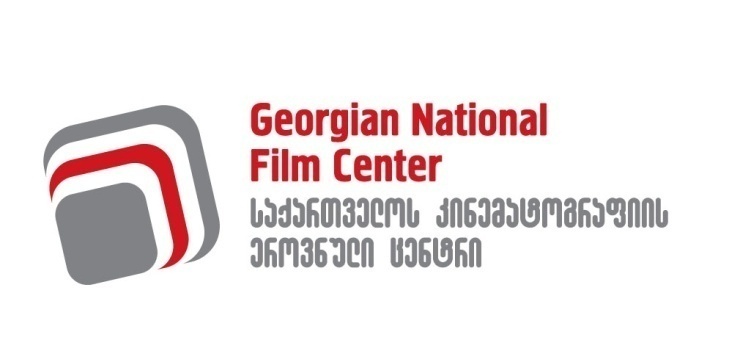 № 2/1სრულმეტრაჟიანი მხატვრული ფილმის ქართულ-უცხოურიერთობლივი წარმოების 2020 წელს დაფინანსებისკონკურსის პირობებიკონკურსის გამოცხადების თარიღი2020 წლის 10 იანვარიკონკურსის მიზანიკონკურსის მიზანია საქართველოს სახელმწიფო ბიუჯეტიდან გამოყოფილი სახსრებით  ქართულ-უცხოური ერთობლივი  წარმოების   ფილმის დაფინანსება.დოკუმენტაციის წარდგენის წესისაკონკურსო  აპლიკაცია და დოკუმენტაცია უნდა  გამოიგზავნოს ელექტრონული პროგრამის „სინემატოგრაფი მენეჯმენტ სისტემის’’ (Cinematography Management System -CMS) საშუალებით.  იხილეთ ვიდეო გზამკვლევი https://www.youtube.com/watch?v=Z33mYHxMudQ გარდა ონლაინ აპლიკაციისა კინოცენტრში წარმოდგენილი უნდა იყოს საკონკურსო დოკუმენტაციის ერთი  ბეჭდური ვერსია.წინამდებარე კონკურსი რეგულირდება ,,ეროვნული კინემატოგრაფიის სახელმწიფო მხარდაჭერის შესახებ“ საქართველოს კანონით,  „კინემატოგრაფიული თანაწარმოების შესახებ ევროპის საბჭოს კონვენციით“ (განახლებული 03.01.2017), სსიპ საქართველოს კინემატოგრაფიის ეროვნული ცენტრის საკონკურსო  დებულებით, სსიპ საქართველოს კინემატოგრაფიის ეროვნული ცენტრის საექსპერტო კომისიის დებულებით და ეხება:1. კოპროდუქციას, რომელშიც ჩართულია ორი კოპროდიუსერი, თუკი არ არსებობს შეთანხმება, რომელიც წინამდებარე კონვენციაზე ხელმომწერ მხარეთა შორის ორმხრივ ურთიერთობებს აწესრიგებს.  2. კოპროდუქციას, რომელშიც ჩართულია სულ ცოტა სამი კოპროდიუსერი, რომლებიც  წარმოადგენენ კონვენციის სამ სხვადასხვა მხარეს;3. კოპროდუქციას, რომელშიც ჩართულია კონვენციის სხვადასხვა მხარის მიერ შექმნილი სულ ცოტა სამი კოპროდიუსერი და ერთი ან მეტი კოპროდიუსერი, რომელიც არ არის დაფუძნებული კონვენციის მხარეების მიერ. იმ კოპროდიუსერთა მთლიანი წილი, რომელებიც არ არიან დაფუძნებული კონვენციის მხარეების მიერ, არ უნდა აღემატებოდეს პროდუქციის საერთო ღირებულების 30%-ს.უფლებამოსილი კონკურსანტიგანაცხადი კონკურსში მონაწილეობის შესახებ უნდა წარმოადგინოს საქართველოს მოქალაქემ ან საქართველოში რეგისტრირებულმა იურიდიულმა პირმა. კოპროდიუსერს არ უნდა გააჩნდეს სახელმწიფოს მიმართ ვადაგადაცილებული საგადასახადო დავალიანება და არ უნდა იყოს რეგისტრირებული მოვალეთა რეესტრში.კონკურსში წარმოდგენილ ერთობლივი წარმოების პროექტში ქართველი კოპროდიუსერის წილი  არ უნდა იყოს ყველაზე დიდი და არ უნდა აღემატებოდეს პროდუქციის საერთო ღირებულების 20%-ს. ყველა უცხოელ კოპროდიუსერს უკვე მოპოვებული უნდა ჰქონდეს საკუთარი წილის 50%, რაც დასტურდება შესაბამისი ფინანსური დოკუმენტაციით (იხ. ცხრილი #1). უცხოელი კოპროდიუსერის დაფინანსების ერთ-ერთი წყარო უნდა იყოს  სახელმწიფო ან საერთაშორისო ფონდი, ტელევიზია ან დისტრიბუტორი.  ფილმის გადაღებაში ჩართული სამსახიობო და ტექნიკური ჯგუფის წევრები ძირითადად უნდა იყვნენ კოპროდუქციის პარტნიორი ქვეყნების მოქალაქეები და პოსტ-პროდუქციაც უნდა განხორციელდეს ამ ქვეყნებში.  თითოეული კოპროდიუსერის მხატვრული და ტექნიკური წილის ნუსხა უნდა აკმაყოფილებდეს კონვენციით და შეთანხმებით გათვალისწინებულ პირობებს.ფილმის ენათუ ფილმის (ძირითადი) ენა არ არის ქართული, უნდა შეიქმნას მისი ქართული ვერსია დუბლიაჟის, სუბტიტრების ან სხვა ფორმით. კოპროდუქციის წინასწარი და საბოლოო სტატუსის მინიჭებაკოპროდუქციის წინასწარი სტატუსის მინიჭება ხდება განაცხადის შემოტანისას წარმოდგენილი დოკუმენტაციის საფუძველზე. კოპროდუქციის საბოლოო სტატუსის  მინიჭება ხდება შესაბამისი კომპეტენტური ორგანოების მიერ ფილმის წარმოების დასრულების შემდეგ კოპროდიუსერთა მხრიდან სათანადო დოკუმენტაციის წარმოდგენის საფუძველზე. დაფინანსებაგადაწყვეტილებას დასაფინანსებელი პროექტების რაოდენობის თაობაზე იღებს ეროვნული კინოცენტრი. თითო პროექტი დაფინანსდება მაქსიმუმ 350 000 (სამასორმოცდაათი ათასი) ლარით. ქრონომეტრაჟიფილმის ხანგრძლივობა არ უნდა იყოს  80 წთ-ზე ნაკლები.კონკურსის ეტაპებითავდაპირველად საექსპერტო კომისიის წევრები ეცნობიან კონკურსზე შემოტანილ პროექტებს (სცენარებს და სხვა დოკუმენტაციას).კონკურსის მომდევნო (ძირითადი) ეტაპი არის  დათქმულ დროს პროექტების პრეზენტაცია და გასაუბრება კოპროდიუსერებთან,  რის შემდეგაც კომისიის წევრები აფასებენ პროექტებს დადგენილი  კრიტერიუმების საფუძველზე.საექსპერტო კომისია კონკურსის შედეგებს ეროვნულ          კინოცენტრს  წარუდგენს დასკვნის სახით. ამ დასკვნით ის რეკომენდაციას აძლევს ეროვნულ კინოცენტრს, დააფინანსოს  პროექტები, რომლებიც მიიღებენ ქულათა მაქსიმუმს.კონკურსში მონაწილე კოპროდიუსერს უფლება აქვს საკუთარი პროექტის შეფასების თაობაზე გამოითხოვოს ინფორმაცია - ქულები და წერილობითი არგუმენტაცია. ინფორმაცია ცალკეული შეფასებების ავტორთა შესახებ დახურულია.სავალდებულო დოკუმენტაციააპლიკაცია;განმცხადებლის ან განმცხადებელი ორგანიზაციის დირექტორის პირადობის მოწმობის ასლი;ამონაწერი სამეწარმეო რეესტრიდან (სავალდებულოა განახლებული იყოს 2020 წელს);ინფორმაცია იურიდიული პირის საქმიანობის შესახებ;რეჟისორის წინა ნამუშევარი (სავალდებულო);კოპროდიუსერის წინა ნამუშევარი (სავალდებულო);ფილმის ავტორთა (რეჟისორი, სცენარის ავტორი, დიალოგების ავტორი, კომპოზიტორი) პირადობის მოწმობის ასლები, ბიოფილმოგრაფიები და კოორდინატები;კოპროდიუსერის მოტივაცია;რეჟისორის ხედვა;LOG LINE,  მოკლედ ერთი წინადადებით აღწერეთ, რის შესახებ არის ფილმი;სინოფსისი;პროფესიონალურად და ტექნიკურად გამართული ფილმის სცენარი;ფილმის ბიუჯეტი;ფინანსური გეგმა (დაფინანსების მოპოვების გრაფიკი*);საწარმოო გეგმა (სამუშაოების შესრულების განრიგი), რომელიც მოიცავს წინა-საწარმოო, გადაღების, პოსტ პროდუქციის ვადებსა და პრემიერის სავარაუდო თარიღს;ტექნიკური და მხატვრული წილის ნუსხა ყველა მონაწილე ქვეყნიდან.ხელშეკრულებები, რომელთა მიხედვითაც დასტურდება, რომ განმცხადებელი არის კანონიერი მფლობელი ყველა იმ საავტორო უფლებისა, რომელიც ფილმში იქნება გამოყენებულიპროდიუსერმა უნდა წარმოადგინოს პროექტის ნაწილობრივ დაფინანსების (უცხოელი კოპროდიუსერის თითოეულ მხარეს მოპოვებული უნდა ქონდეს საკუთარი წილის 50%) დამადასტურებელი დოკუმენტები (იხ. ცხრილი #1).კოპროდიუსერებს შორის დადებული კოპროდუქციის კონტრაქტი (ორიგინალები, ან ასლები ნოტარიულად დამტკიცებული). ეს კონტრაქტი უნდა შეიცავდეს:დებულებებს კოპროდიუსერებს შორის შემოსავლებისა და ტერიტორიების განაწილების შესახებ;დებულებებს, რომლის მიხედვითაც მხარეები წინასწარ ათანხმებენ ფილმის ნეგატივების შენახვის ადგილს და გარანტიებს მის თავისუფალ ხელმისაწვდომობაზე;დებულებებს თითოეული კოპროდიუსერისათვის ფილმის ორიგინალისა და გახმოვანების ნეგატივების ერთობლივ მფლობელობაზე.დებულებებს თითოეული კოპროდიუსერისათვის ფილმის ორიგინალი ფირისა და სხვა მასალების ხელმისაწვდომობისა და მათი ასლების დამზადების გარანტირებული  უფლების შესახებ. 20.  წარმოდგენილი უნდა იყოს წერილი თანაპროდიუსერი ქვეყნის კომპეტენტური ორგანოს მხრიდან  კოპროდუქციის წინასწარი სტატუსის მინიჭების თაობაზე.ყველა დოკუმენტი წარმოდგენილი უნდა იყოს კოპროდიუსერის ხელმოწერით.აუდიტის დასკვნის წარმოდგენის ვალდებულება:კოპროდუქციაში მონაწილე თითოეულ მხარეს ეკისრება ვალდებულება, წარმოადგინოს ლიცენზირებული აუდიტის დასკვნა საკუთარ შენატანზე ფილმის ბიუჯეტში. ქართველმა კოპროდიუსერმა ფილმის დასრულების შემდეგ უნდა წარმოადგინოს ეროვნულ კინოცენტრში თითოეულ მხარის მიერ განხორცილებულ შენატანზე ლიცენზირებული აუდიტის დასკვნები. ალტერნატიული დაფინანსებაკონკურსში გამარჯვების შემთხვევაში პროდიუსერი ვალდებულია არაუგვიანეს 2020 წლის 30 ივლისისა წარმოადგინოს კინოცენტრში ბიუჯეტის სრულად შევსების დამადასტურებელი დოკუმენტაცია ცხრილი #1-ის შესაბამისად. ცხრილი№1გთხოვთ, გაითვალისწინოთ:-- იმ შემთხვევაში, თუ წარმოებაში მონაწილე მხარე ასევე წარმოადგენს დისტრიბუტორს ან გაყიდვების აგენტს ან იმ შემთხვევაში, თუ დისტრიბუტორისა ან გაყიდვების აგენტის ფუნქციას ახორციელებს კომპანია, რომელიც ერთობლივი ნამუშევრის (კოპროდუქციის) წარმოებაში მონაწილე კომპანიის შვილობილ კომპანიას წარმოადგენს, დისტრიბუციისა და საერთაშორისო გაყიდვების მინიმალური გარანტია (MG) დადასტურებული შეიძლება იქნეს  მხოლოდ საბანკო გარანტიის სახით.-- მხარეებს შორის შეთანხმების დამადასტურებელი დოკუმენტი, თუ ის არ არის გრძელვადიანი, შედგენილი (დათარიღებული) უნდა იყოს მაქსიმუმ 6 თვით ადრე კინოცენტრში განაცხადის შემოტანამდე. შეზღუდვებიკონკურსში მონაწილე კოპროდიუსერს მხოლოდ  ერთი  პროექტის წარდგენის უფლება აქვს.ის კოპროდიუსერები, რომლებიც არ წარმოადგენენ საკონკურსო პირობების შესაბამის პროექტს, ვერ მიიღებენ მონაწილეობას ქართულ-უცხოური ერთობლივი წარმოების კონკურსში.ეროვნული კინოცენტრი არ განიხილავს კინოცენტრის მიერ  გამოცხადებულ სხვა კონკურსში გამარჯვებულ პროექტებს.პროექტები, რომლებიც არის პორნოგრაფიული ხასიათის, შეიცავს ძალადობას, დისკრიმინაციის ან სიძულვილის პროპაგანდას ან ადამიანთა ღირსების შელახვას, ან სხვაგვარად ეწინააღმდეგება საქართველოს კანონმდებლობას, არ განიხილება.ვადებისაკონკურსო დოკუმენტაცია (პროექტები)  მიიღება ელექტრონული სააპლიკაციო პროგრამის საშუალებით 2020 წლის 16 მარტის 17:00 სთ-მდე; პროექტის ერთი ეგზემპლარი ბეჭდური სახით ასევე წარმოდგენილი უნდა ეროვნულ კინოცენტრში 2020 წლის 16 მარტის 17:00 სთ-მდე.კონსულტაციებიგაურკვევლობის თავიდან ასაცილებლად მნიშვნელოვანია კონსულტაციების გავლა. კონსულტაციები ჩატარდება წინასწარი შეთამხმებით გამოცხადებიდან ყოველდღე ეროვნული კინოცენტრის ოფისში შემდეგ მისამართზე:ქ. თბილისი,  სანაპიროს ქუჩა #4,ტელეფონი:		2999 200; 2999 102.საკონტაქტო პირები:	   ნინო კუხალაშვილი  (იურიდიული ასპექტები)ტელეფონი:	+995 577 955 250     ელ. ფოსტა:	n.kukhalashvili@gnfc.ge სალომე დანელია  (წარმოება და ფინანსები)ტელეფონი:	+995 599 85 07 81      ელ. ფოსტა:	s.danelia@gnfc.ge მანანა მელაძე  (წარმოება და ფინანსები)ტელეფონი:	+995 577 40 75 39     ელ. ფოსტა:	m.meladze@gnfc.ge ანდრო წიკალური (წარმოება და ტექნიკური დახმარება)ტელეფონი:  +995 551 334 000 ელ.ფოსტა: a.tsiklauri@gnfc.ge დაფინანსების წყაროებიმოთხოვნილი დოკუმენტაცია სახელმწიფო ან საერთაშორისო ფონდებიმხარეებს შორის გაფორმებული ხელშეკრულება ან წერილი, რომელშიც მითითებული იქნება მოპოვებული თანხის ოდენობა სატელევიზიო ინვესტიცია (როგორც წინასწარი გაყიდვა, ასევე კოპროდუქციაში მონაწილეობა) მხარეებს შორის გაფორმებული ხელშეკრულება ან წერილი, რომელშიც მითითებული იქნება მოპოვებული თანხის ოდენობადისტრიბუციის მინიმალური გარანტიები (MG) (როგორც ქვეყნის ფარგლებში, ასევე საერთაშორისო გაყიდვებისთვის) შეთანხმება ან მხარეებს შორის ხელშეკრულება, რომელშიც მითითებული იქნება მოპოვებული თანხის ოდენობა.პროდიუსერის შენატანიპროდიუსრის მიერ განხორციელებული ინვესტიციის შემთხვევაში საბანკო ამონაწერი ან წერილობითი დოკუმენტი ბანკიდან, რომლითაც დასტურდება თანხის არსებობა და თანხის განაღდების შესაძლებლობა. საპროდიუსერო კომპანიის შენატანისაპროდიუსერო კომპანიის მიერ განხორციელებული ინვესტიციის შემთხვევაში საბანკო ამონაწერი ან წერილობითი დოკუმენტი ბანკიდან, რომლითაც დასტურდება თანხის არსებობა და თანხის განაღდების შესაძლებლობა.არაფულადი ინვესტიცია იმ საქონლისა და მომსახურების ჩამონათვალი, რომელიც განხორციელდება არაფულადი ინვესტიციის სახით. განფასების ჩამონათვალი (price list).ფიზიკური ან იურიდიული პირის ინვესტიცია ხელშეკრულება და საბანკო  ამონაწერი  რომლითაც დასტურდება თანხის არსებობა და განაღდების შესაძლებლობა. 